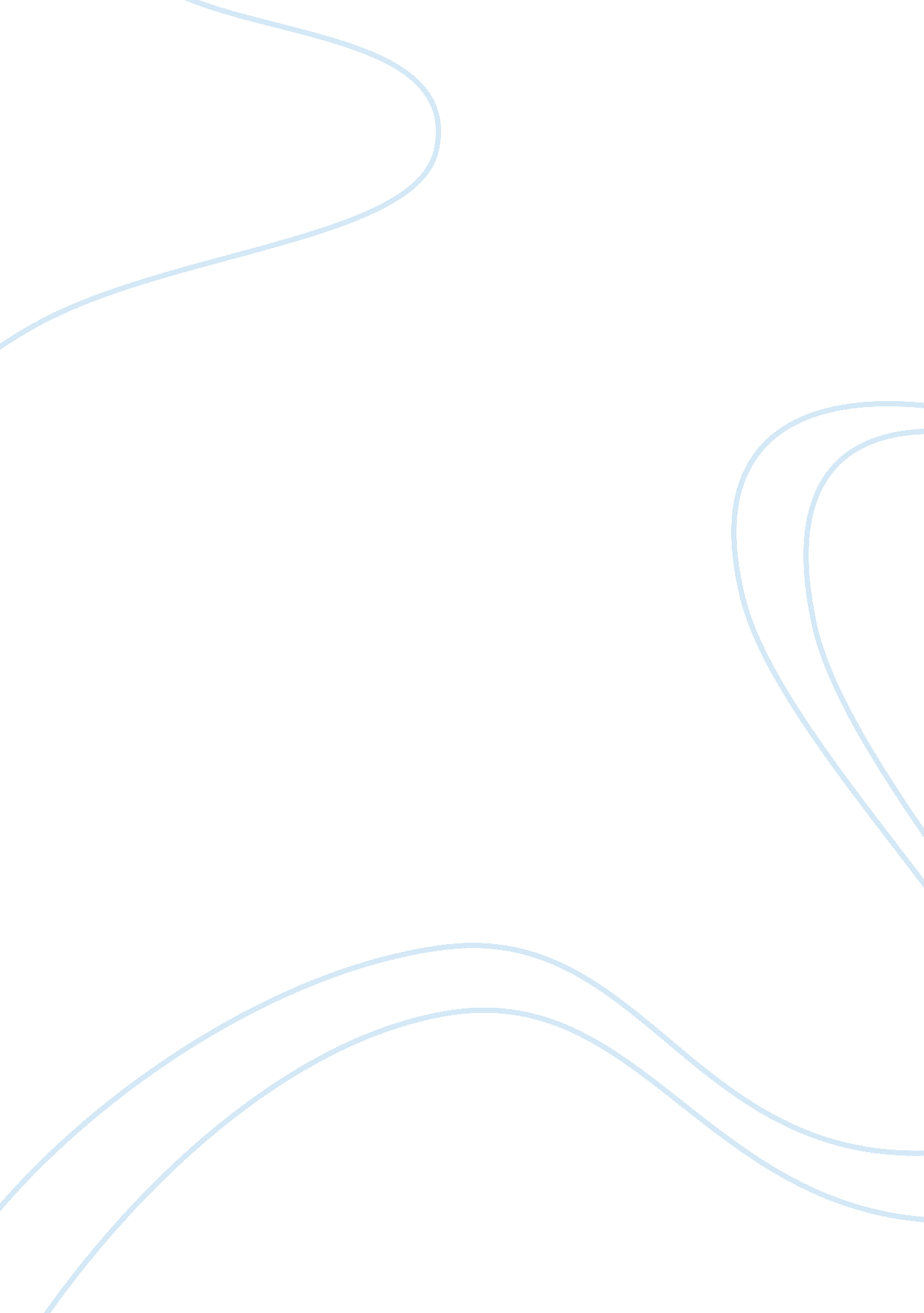 Why i want to build a career in electronics and communication engineeringBusiness, Career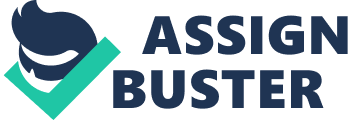 The augmented development of computers and its innovations have changed the way we work to find information or to communicate. As time goes on computers have great impact on the way we work our day starts with a mobile in our hand we can’t imagine a single day without the innovations that is how we are used to it so I have decided to be the element of innovation in computer science which is creating great future ahead. In order to do this I believe that I need to arm myself with vital knowledge which a graduate program can furnish. India is one of the few countries in the world whose tradition for scientific investigation is very ancient. The need today is to revive her ancient spirit and organized scientific research on modern lines so that the benefits of knowledge in technology can be applied to the well being of the common man. I believe that Passion is the spark that ignites the world of learning which helps me to grow in my career path and sounds similar to towards my passion for higher studies in the field of computer science. I was brought up in a family where the highest priority was given to education. We believe that education is the most powerful weapon which can shape the world. Going back in time, my schooling was done at Veeramachaneni Paddayya Siddhartha Public School (VPSPS) which is the top notch school located at Vijayawada India which has good reputation for giving knowledge to the students both in theoretical and practical way which I think as a essential tool for a student to understand better. Right from my school, I had a proclivity towards Mathematics, Science and research in general. My academic performance since school has been consistently good and I always stood top 1% of my class throughout my academic life where I have scored 10 CGPA and 9. 6 CGPA in my 9th and 10th respectively in a well reputed board namely Central Board Of Secondary Education (CBSE). During this spell, I have started learning my computer language with HTML which made me a skilled expert in designing websites. Apart from academics I was also a keen member in Co-curricular activities where I have represented my school at state level in football and cricket respectively. With my eyes clearly set on my goals, I took up Mathematics, Physics and Chemistry in my pre-university course. My intermediate education was my first initiation into the fields of applied physics and mathematics which are accounted to be the basics of engineering. I completed my Intermediate with an aggregate of 87%. A natural aptitude for mathematics, a sense of logic, good grades, high academic credentials and a good rank in Nest exam among 300, 000 people gave me an admit for Bachelor’s degree in the department of “ Electronics and Communication Engineering” in India’s largest best private university namely Lovely Professional University(LPU). Ranked as the 5th best university in national level and 469th in international level by Global Oragnisation UniRank, it also has higher level Accreditations as it is recognized by the University Grants Commission (UGC), the National Council for Teacher Education (NCTE). Being a well established university, it is also a member of the Association of Indian Universities (AIU). Internationally, LPU is accredited by the Accreditation Council for Business Schools and Programs (ACBSP) and a member of the Association of Commonwealth Universities (ACU). Choosing to study in the Lovely Professional University was one of the best decisions I ever made . The academic content of the program underpinned with assignments and project work provided a rigorous and intellectually broadening educational experience and provided a firm foundation in the subject. It helped me develop an understanding of theories, concepts and analytical thinking where I have developed fascination towards computers from my 1st year of under graduation. My interest started with learning C language in my first semester later which enchanted me a lot and started developing interest towards computer science subjects. My expertise in Computer programming could be seen from the fact that I have mastered in several Computer courses such as C, C++, Data Base Management Systems (DBMS), MATLAB Simulation, JAVA and Cisco Networking respectivly. Project work and Lab related Assignments gave me a much broader knowledge of my subject. They helped me to develop leadership, creative and teamwork skills which provide a competitive edge in my career. I have actively led a team and participated for a term paper on “ Adhoc-Multicast Routing” and a (mini) project on “ Four Way Traffic System”. My thirst for knowledge made me to take 2 month training on “ Robotics and Embedded System” in Green Mobility India which includes theoretical and practical approach. I was qualified and certified for the course. Apart from my academic life, I have represented my university at the prestigious global competition namely “ Indo Asian Solar Challenge” which was held at Satna, Madhya Pradesh in April 2017. In addition, I also took active participation in organizing the events conducted in our university such as Youth Vibe You might ask as to why a degree from the United States of America only. Since 1994 computers have been out performing automobiles in terms of units sold annually in the U. S. A. All in all computers contributed nearly 10% of the United States of America GDP. The United States of America is way ahead of any other nation in computer technology, manufacture and sales and would thus provide me with the best infrastructure and know-how currently available. All these factors coupled together make the United States of America an ideal place to pursue my further studies I have no doubt that your esteemed University is ‘ the’ appropriate one for me, since it provides a unique mix of educational advantages. Here, I will receive an education that gives me both, the technical skills and the intellectual discipline to become a leader in industry. I may not be out of place, to state that I have an excellent academic record right from my school level to undergraduate level. It has been my cherished desire to pursue graduate studies in the U. S. The academic milieu and good infrastructure facilities of research available in the U. S. are the attractions, which enticed me to choose U. S. as the natural destination for graduate studies and research. The excellent research facilities, eminent faculty and the vibrant atmosphere of the University have really attracted me. I am enthusiastically looking forward to embark on a career in your University. I am aware of the kind of patience, dedication and perseverance needed for study and research and I believe my background shall place me in a unique position in exploring the emerging technologies and methodologies of the field. Finally, I am a hardworking and honest student and I would be glad to be a part of your university and research community. I would be thankful if you can consider me for admission with financial assistance. I eagerly look forward to be part of Villanova University, Pennsylvania. 